BİLECİK ŞEYH EDEBALİ ÜNİVERSİTESİ…………………………………………………….…DEKANLIĞINA/MÜDÜRLÜĞÜNEÜniversitemiz…………………………………………Fakültesi/Yüksekokulu/Meslek Yüksekokulu öğrencisiyim. …………………………………………………. Programı için Öğrenci Temsilciliğine aday olmak istiyorum. Bilecik Şeyh Edebali Üniversitesi Öğrenci Konseyi Yönergesi’nin 10 uncu maddesindeki koşulları sağladığımı ve belirtmiş olduğum bilgilerin doğruluğunu taahhüt eder, belirtmiş olduğum bilgilerin yanlış olması halinde doğacak yükümlülüğü kabul ettiğimi beyan ederim.			.……../……./20…..EKLER:Öğrenci Belgesi (E-devlet)Transkript (E-devlet)Adli Sicil Kaydı (E-devlet)Disiplin Cezası Almadığına Dair BelgeSiyasi Parti Üyeliği Bulunmadığına Dair Belge (E-devlet)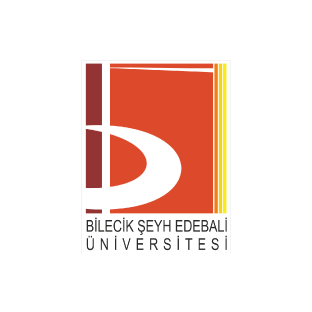 ÖĞRENCİ TEMSİLCİLİĞİBAŞVURU FORMUBŞEÜ-KAYSİS Belge No:ÖĞRENCİ TEMSİLCİLİĞİBAŞVURU FORMUİlk Yayın Tarihi/SayısıÖĞRENCİ TEMSİLCİLİĞİBAŞVURU FORMURevizyon TarihiÖĞRENCİ TEMSİLCİLİĞİBAŞVURU FORMURevizyon No.suÖĞRENCİ TEMSİLCİLİĞİBAŞVURU FORMUToplam Sayfa1Adı Soyadı:Öğrenci Numarası:İletişim:İmza: